КАРАР	                                     № 39                                   Постановление«15» март 2018 йыл	                                                                                «15» марта 2018 года«Об организации безаварийного пропуска «Паводка-2018 г.»	В соответствие с Законом Российской Федерации от 21.12.1994 года № 68-ФЗ  «О защите населения и территорий от чрезвычайных ситуаций природного и техногенного характера», Распоряжения Правительства Республики Башкортостан от  02 февраля  2018  года № 60-р, в целях обеспечения своевременной и качественной подготовки гидротехнических сооружений, мостов, коммунально-энергетических сетей, инженерных коммуникаций, организаций к безаварийному пропуску весеннего половодья на территории муниципального района Баймакский район РБ в 2018 году, а также защиты населения и сохранения материальных ценностей, Администрация сельского поселения Темясовский сельсовет муниципального района Баймакский район Республики БашкортостанПостановляет:Утвердить состав противопаводковой комиссии муниципального района Баймакский           район с распределением обязанностей (по согласованию, приложение № 1);Утвердить согласованный план мероприятий по безаварийному пропуску весеннего половодья на   территории сельского поселения Темясовский сельсовет муниципального района Баймакский район (по согласованию, приложение № 2);3.   Рекомендовать:  1)  Руководителям  организаций, независимо от форм собственности:-создать противопаводковые комиссии и аварийные бригады с необходимой техникой во главе с ответственными лицами за проведение противопаводковых мероприятий;        -разработать и осуществить превентивные  мероприятия по пропуску ледохода и паводка,      обеспечивающие защиту подведомственных объектов от повреждений;        -в период прохождения ледохода и повышения уровня паводковых вод организовать       круглосуточное дежурство из числа руководящих работников;        -подготовить места временного проживания населения и размещения имущества, скота на случай возникновения необходимости эвакуации из зон подтопления или затопления (местами временного проживания определить объекты социального назначения – школы, клубы и т.д), разработать план эвакуации;          - проверить работоспособность местных локальных средств оповещения, закрепив за ними конкретных ответственных должностных лиц;          -балансосодержателям  гидротехнических сооружений, на территории которых находятся гидротехнические сооружения, произвести очистку дорог, подъездных путей к ГТС, обводных каналов ГТС, произвести сработку (сброс воды) водохранилищ и до 25 марта 2018 года доложить в орган управления ГО и ЧС о готовности объектов к пропуску воды;                                                                                                                                                                                                                                                                                                                                       2) Мастеру Баймакского  ЛТЦ  Сибайского  МЦТЭТ ПАО «Башинформсвязь»  (КанаевуМ.Н., по согласованию) обеспечить бесперебойную телефонную связь со всеми населенными пунктами сельского поселения, хозяйствами района, комиссионно проверить с составлением акта  техническое состояние местной сети оповещения ГО; 3). Директору МОБУ СОШ с.Темясово (Авальбаеву М.Ю.) принять меры по организации в школе и филиалах школы   проведение с учащимися занятий  по безопасности на водных объектах во время паводка. 4.   Противопаводковой комиссии:         -организовать подготовку сил и средств для ликвидации нештатных ситуаций, эвакуации людей из зоны подтопления (затопления), в состав которой включить необходимое количество погрузочной  техники и автотранспорт; - оказать организационно-методическую помощь населенным пунктам сельского поселения в подготовке и проведении противопаводковых мероприятий.       -определить ответственных лиц, из числа руководителей организаций, учреждений, предприятий, ИП, КФХ, за организацию противопаводковых мероприятий.5. Контроль за выполнением данного постановления возложить на заместителя главы Администрации СП Темясовский сельсовет Карабандина Р.И.Глава СП Темясовский сельсовет                                      Камалитдинов Б.Т.Приложение № 1 к постановлению                                                                       СП Темясовский сельсовет МР Баймакский район РБ                                                                             от « 15 » марта    2018 г.  №  39Согласованный состав   противопаводковой комиссииСП Темясовский сельсовет МР Баймакский район:Председатель комиссии: Камалитдинов Б.Т..-  глава СП Темясовский сельсовет;Заместитель председателя  комиссии: Карабандин Р.И.-зам главы сельского поселения;Члены комиссии:      -  Баймухаметов Р.К. – специалист СП Темясовский сельсовет;Хисаметдинова Л.И. – зав. Темясовской СУБ;Авальбаев В.С. –ст.пожарный по сельскому поселению «15 отряд ФПС  по  РБ»;Касимов И.И.- ст.мастерТемясовской подстанции;Суюндукова Г.Ю.- инспектор по УВО сельского поселения;Канаев М.Н.-ст.мастер поБаймакского РЭС по сельскому поселению;Шарипова Г.И. – директор Темясовского ХТП;Ситдиков И.Р.- ст.лесничий Темяс.участкового лесничества;Атангулов Н.М. – участковый уполномоченный полиции по сельскому поселению;Авальбаев М.Ю. – директор МОБУ СОШ с.Темясово;Гималов Р.Ж.-заведующий Темясовской ветлечебницей.Управляющий делами СП Темясовскийсельсовет                                                     Байрамгулова А.Г.                                                                                               Приложение № 2 к постановлению                                                                                         Администрации СП Темясовский сельсовет МР Баймакский район                                                                           от « 15 » марта    2018 г. №  39Согласованный планмероприятий по безаварийному пропуску весеннего половодья на территории сельского поселения Темясовский сельсовет муниципального района Баймакский район  РБ в 2018 годуУправляющий делами                                              А.Г.БайрамгуловаБАШҠОРТОСТАН  РЕСПУБЛИКАҺЫБАЙМАК   РАЙОНЫМУНИЦИПАЛЬ РАЙОНЫНЫҢТЕМӘС   АУЫЛ   СОВЕТЫАУЫЛ   БИЛӘМӘҺЕХАКИМИӘТЕ453663,  Баймаk районы, Темәсауылы, Почта урамы,6тел.: (34751) 4-83-36, 4-84-03; факс (34751) 4-83-36E-mail: temys-sp@yandex.ru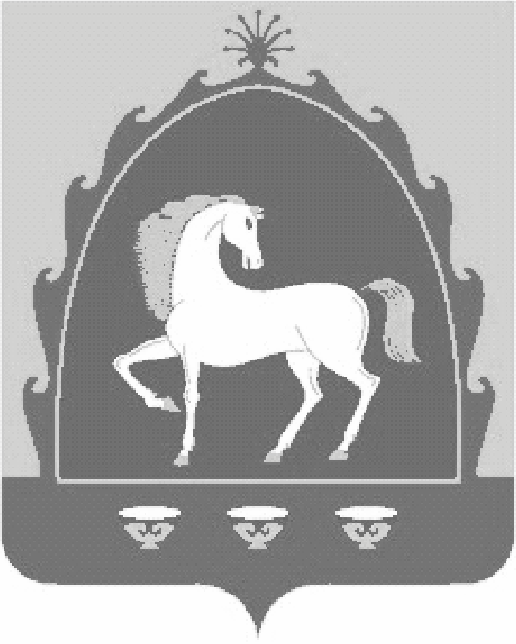 РЕСПУБЛИКА БАШКОРТОСТАНАДМИНИСТРАЦИЯСЕЛЬСКОГО ПОСЕЛЕНИЯ ТЕМЯСОВСКИЙ  СЕЛЬСОВЕТ МУНИЦИПАЛЬНОГО РАЙОНАБАЙМАКСКИЙ РАЙОН453663,  Баймакский район, с.Темясово, ул. Почтовая, 6тел.: (34751) 4-83-36, 4-84-03; факс (34751) 4-83-36E-mail: temys-sp@yandex.ru№ п.пНаименование мероприятий Срок исполн.отв. за исполнение1Создание противопаводковой комиссии, утверждение планов мероприятий  до 15.03.18 Администрация СП, руководители организаций2Обследование состояния готовности гидротех-нических сооружений.до 25.03.18Администрация СП, госинспектор Ростехнадзорасектор ГОЧС3Определить населенные пункты, складские хозяйства, животноводческие фермы, материальные ценности, которые могут быть затоплены паводковыми водами. Разработка планов предупредительных работ.к 23.03.18руководители ИП, КФХ.КЧС и ОПБ4Проверка готовности сил и средств к проведению мероприятий по предупреждению и ликвидации чрезвычайных ситуацийс 25.03.18Администрация СП,руководители организаций. КЧС и ОПБ5Организация круглосуточного дежурства ответственных лиц на объектах, создание аварийных бригад, обеспеение их необходимыми средствами, транспортом, аварийным запасом материалов. Проведение инструктажа.с 25.03.18Администрация СП,руководители организаций6Организация мероприятий по расчистке водопропускных труб на дорогах, на улицах насел.пунктовсельского поселения; профилактические мероприятия по ослаблению льда в районе мостосооружений на автодорогах и в границах сельских поселенийдо 25.03.18Администрации СП, ДРСУ7.Обеспечение аварийных бригад пропусками для проезда автотранспорта на период весеннего закрытия дорог 01.04.18Адмистрация СП, ДРСУ8.Обеспечение сохранности опор линий связи, электропередачипостоянноруководители организаций9Проведение инвентаризации мест захоронения, неорганизованных скоплений бытовых и промышленных отходов и проведение работ по предотвращению загрязнения и засорения водоемовк 01.04.18Администрация СП,ГЦ СЭНРСУруководители организаций10Оперативное регулирование режимов работы водохранилищ.по графикуАдминистрация СП11Организация работы по сбору и обобщению материалов по ущербу нанесенному паводкомдо 30.05.18КЧС и ОПБ